Вас ждут объёмные проекты, простые инструкции и креативные авторы. Приглашаем присоединиться к нашей дружной команде!Внимательно прочитайте текст. Ваша задача — исправить ошибки: стилистические, орфографические, пунктуационные, типографические и пр. Просьба выделить отредактированные фрагменты жёлтым цветом.Полезные свойства меда.Мед не только вкусный но и полезный. Еще с давних времен мед был известен, как подсластитель с богатым набором питательный веществ. Если вы хотите поддержать свой организм включите мед в свой рацион питания. Зачем? Есть множество самых главных причин:Мед отлично питает мозг.Мед не плохо усваивается и служит “энергетеком”.Мед способен повышать имунитет.Мед имеет прекрасные косметологические свойства.Мед нормализует и приводит в норму ваш метаболизм.Мед помогает вывезти шлаки и токсины из вашего организма.Мед оказывает противогрибковый противобактериальный и противовирусный эффект.Помимо этого мед слывет прекрасным афрозидиаком который увеличивает половое либидо и делает мужчин более «плодовитыми», увеличивает скорость сперматозоидов.Не оценимую роль мед играет и в косметоллогии. Мед используются для увлажнения и питания кожи, ускорения роста волос. Помимо этого мед один из составляющих компонентов многих масок, скрабов и кремов. Ну и конечно же вы слышали о анти целлюлитном массаже, в котором так же используется этот продукт.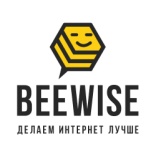 Тестовое задание для редакторов Beewise